.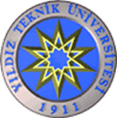 KİMYA METALURJİ FAKÜLTESİKİMYA MÜHENDİSLİĞİ BÖLÜMÜKMD 306 KATI HALDE GAZ DİFÜZYONU TEKNOLOJİLERİ LABORATUVARISAF SU (PURELAB) CİHAZIKULLANIM TALİMATI Doküman NoTL-340KİMYA METALURJİ FAKÜLTESİKİMYA MÜHENDİSLİĞİ BÖLÜMÜKMD 306 KATI HALDE GAZ DİFÜZYONU TEKNOLOJİLERİ LABORATUVARISAF SU (PURELAB) CİHAZIKULLANIM TALİMATI İlk Yayın Tarihi04.11.2021KİMYA METALURJİ FAKÜLTESİKİMYA MÜHENDİSLİĞİ BÖLÜMÜKMD 306 KATI HALDE GAZ DİFÜZYONU TEKNOLOJİLERİ LABORATUVARISAF SU (PURELAB) CİHAZIKULLANIM TALİMATI Revizyon TarihiKİMYA METALURJİ FAKÜLTESİKİMYA MÜHENDİSLİĞİ BÖLÜMÜKMD 306 KATI HALDE GAZ DİFÜZYONU TEKNOLOJİLERİ LABORATUVARISAF SU (PURELAB) CİHAZIKULLANIM TALİMATI Revizyon No00KİMYA METALURJİ FAKÜLTESİKİMYA MÜHENDİSLİĞİ BÖLÜMÜKMD 306 KATI HALDE GAZ DİFÜZYONU TEKNOLOJİLERİ LABORATUVARISAF SU (PURELAB) CİHAZIKULLANIM TALİMATI Sayfa1 / 24KİMYA METALURJİ FAKÜLTESİKİMYA MÜHENDİSLİĞİ BÖLÜMÜKMD 306 KATI HALDE GAZ DİFÜZYONU TEKNOLOJİLERİ LABORATUVARIROTARY EVAPORATÖR KULLANIM TALİMATI Doküman NoTL-340KİMYA METALURJİ FAKÜLTESİKİMYA MÜHENDİSLİĞİ BÖLÜMÜKMD 306 KATI HALDE GAZ DİFÜZYONU TEKNOLOJİLERİ LABORATUVARIROTARY EVAPORATÖR KULLANIM TALİMATI İlk Yayın Tarihi04.11.2021KİMYA METALURJİ FAKÜLTESİKİMYA MÜHENDİSLİĞİ BÖLÜMÜKMD 306 KATI HALDE GAZ DİFÜZYONU TEKNOLOJİLERİ LABORATUVARIROTARY EVAPORATÖR KULLANIM TALİMATI Revizyon TarihiKİMYA METALURJİ FAKÜLTESİKİMYA MÜHENDİSLİĞİ BÖLÜMÜKMD 306 KATI HALDE GAZ DİFÜZYONU TEKNOLOJİLERİ LABORATUVARIROTARY EVAPORATÖR KULLANIM TALİMATI Revizyon No00KİMYA METALURJİ FAKÜLTESİKİMYA MÜHENDİSLİĞİ BÖLÜMÜKMD 306 KATI HALDE GAZ DİFÜZYONU TEKNOLOJİLERİ LABORATUVARIROTARY EVAPORATÖR KULLANIM TALİMATI Sayfa2 / 24KİMYA METALURJİ FAKÜLTESİKİMYA MÜHENDİSLİĞİ BÖLÜMÜKMD 306 KATI HALDE GAZ DİFÜZYONU TEKNOLOJİLERİ LABORATUVARIpH METRE KULLANIM TALİMATI Doküman NoTL-340KİMYA METALURJİ FAKÜLTESİKİMYA MÜHENDİSLİĞİ BÖLÜMÜKMD 306 KATI HALDE GAZ DİFÜZYONU TEKNOLOJİLERİ LABORATUVARIpH METRE KULLANIM TALİMATI İlk Yayın Tarihi04.11.2021KİMYA METALURJİ FAKÜLTESİKİMYA MÜHENDİSLİĞİ BÖLÜMÜKMD 306 KATI HALDE GAZ DİFÜZYONU TEKNOLOJİLERİ LABORATUVARIpH METRE KULLANIM TALİMATI Revizyon TarihiKİMYA METALURJİ FAKÜLTESİKİMYA MÜHENDİSLİĞİ BÖLÜMÜKMD 306 KATI HALDE GAZ DİFÜZYONU TEKNOLOJİLERİ LABORATUVARIpH METRE KULLANIM TALİMATI Revizyon No00KİMYA METALURJİ FAKÜLTESİKİMYA MÜHENDİSLİĞİ BÖLÜMÜKMD 306 KATI HALDE GAZ DİFÜZYONU TEKNOLOJİLERİ LABORATUVARIpH METRE KULLANIM TALİMATI Sayfa3 / 24KİMYA METALURJİ FAKÜLTESİKİMYA MÜHENDİSLİĞİ BÖLÜMÜKMD 306 KATI HALDE GAZ DİFÜZYONU TEKNOLOJİLERİ LABORATUVARISANTRIFÜJ (SİGMA 3-16P) KULLANIM TALİMATI Doküman NoTL-340KİMYA METALURJİ FAKÜLTESİKİMYA MÜHENDİSLİĞİ BÖLÜMÜKMD 306 KATI HALDE GAZ DİFÜZYONU TEKNOLOJİLERİ LABORATUVARISANTRIFÜJ (SİGMA 3-16P) KULLANIM TALİMATI İlk Yayın Tarihi04.11.2021KİMYA METALURJİ FAKÜLTESİKİMYA MÜHENDİSLİĞİ BÖLÜMÜKMD 306 KATI HALDE GAZ DİFÜZYONU TEKNOLOJİLERİ LABORATUVARISANTRIFÜJ (SİGMA 3-16P) KULLANIM TALİMATI Revizyon TarihiKİMYA METALURJİ FAKÜLTESİKİMYA MÜHENDİSLİĞİ BÖLÜMÜKMD 306 KATI HALDE GAZ DİFÜZYONU TEKNOLOJİLERİ LABORATUVARISANTRIFÜJ (SİGMA 3-16P) KULLANIM TALİMATI Revizyon No00KİMYA METALURJİ FAKÜLTESİKİMYA MÜHENDİSLİĞİ BÖLÜMÜKMD 306 KATI HALDE GAZ DİFÜZYONU TEKNOLOJİLERİ LABORATUVARISANTRIFÜJ (SİGMA 3-16P) KULLANIM TALİMATI Sayfa4 / 24KİMYA METALURJİ FAKÜLTESİKİMYA MÜHENDİSLİĞİ BÖLÜMÜKMD 306 KATI HALDE GAZ DİFÜZYONU TEKNOLOJİLERİ LABORATUVARIHOMOJENİZATÖR KULLANIM TALİMATI Doküman NoTL-340KİMYA METALURJİ FAKÜLTESİKİMYA MÜHENDİSLİĞİ BÖLÜMÜKMD 306 KATI HALDE GAZ DİFÜZYONU TEKNOLOJİLERİ LABORATUVARIHOMOJENİZATÖR KULLANIM TALİMATI İlk Yayın Tarihi04.11.2021KİMYA METALURJİ FAKÜLTESİKİMYA MÜHENDİSLİĞİ BÖLÜMÜKMD 306 KATI HALDE GAZ DİFÜZYONU TEKNOLOJİLERİ LABORATUVARIHOMOJENİZATÖR KULLANIM TALİMATI Revizyon TarihiKİMYA METALURJİ FAKÜLTESİKİMYA MÜHENDİSLİĞİ BÖLÜMÜKMD 306 KATI HALDE GAZ DİFÜZYONU TEKNOLOJİLERİ LABORATUVARIHOMOJENİZATÖR KULLANIM TALİMATI Revizyon No00KİMYA METALURJİ FAKÜLTESİKİMYA MÜHENDİSLİĞİ BÖLÜMÜKMD 306 KATI HALDE GAZ DİFÜZYONU TEKNOLOJİLERİ LABORATUVARIHOMOJENİZATÖR KULLANIM TALİMATI Sayfa5 / 24.KİMYA METALURJİ FAKÜLTESİKİMYA MÜHENDİSLİĞİ BÖLÜMÜKMD 306 KATI HALDE GAZ DİFÜZYONU TEKNOLOJİLERİ LABORATUVARIMEKANİK TEST CİHAZI KULLANIM TALİMATI Doküman NoTL-340.KİMYA METALURJİ FAKÜLTESİKİMYA MÜHENDİSLİĞİ BÖLÜMÜKMD 306 KATI HALDE GAZ DİFÜZYONU TEKNOLOJİLERİ LABORATUVARIMEKANİK TEST CİHAZI KULLANIM TALİMATI İlk Yayın Tarihi04.11.2021.KİMYA METALURJİ FAKÜLTESİKİMYA MÜHENDİSLİĞİ BÖLÜMÜKMD 306 KATI HALDE GAZ DİFÜZYONU TEKNOLOJİLERİ LABORATUVARIMEKANİK TEST CİHAZI KULLANIM TALİMATI Revizyon Tarihi.KİMYA METALURJİ FAKÜLTESİKİMYA MÜHENDİSLİĞİ BÖLÜMÜKMD 306 KATI HALDE GAZ DİFÜZYONU TEKNOLOJİLERİ LABORATUVARIMEKANİK TEST CİHAZI KULLANIM TALİMATI Revizyon No00.KİMYA METALURJİ FAKÜLTESİKİMYA MÜHENDİSLİĞİ BÖLÜMÜKMD 306 KATI HALDE GAZ DİFÜZYONU TEKNOLOJİLERİ LABORATUVARIMEKANİK TEST CİHAZI KULLANIM TALİMATI Sayfa6 / 24.KİMYA METALURJİ FAKÜLTESİKİMYA MÜHENDİSLİĞİ BÖLÜMÜKMD 306 KATI HALDE GAZ DİFÜZYONU TEKNOLOJİLERİ LABORATUVARIVAKUM POMPASI KULLANIM TALİMATI Doküman NoTL-340.KİMYA METALURJİ FAKÜLTESİKİMYA MÜHENDİSLİĞİ BÖLÜMÜKMD 306 KATI HALDE GAZ DİFÜZYONU TEKNOLOJİLERİ LABORATUVARIVAKUM POMPASI KULLANIM TALİMATI İlk Yayın Tarihi04.11.2021.KİMYA METALURJİ FAKÜLTESİKİMYA MÜHENDİSLİĞİ BÖLÜMÜKMD 306 KATI HALDE GAZ DİFÜZYONU TEKNOLOJİLERİ LABORATUVARIVAKUM POMPASI KULLANIM TALİMATI Revizyon Tarihi.KİMYA METALURJİ FAKÜLTESİKİMYA MÜHENDİSLİĞİ BÖLÜMÜKMD 306 KATI HALDE GAZ DİFÜZYONU TEKNOLOJİLERİ LABORATUVARIVAKUM POMPASI KULLANIM TALİMATI Revizyon No00.KİMYA METALURJİ FAKÜLTESİKİMYA MÜHENDİSLİĞİ BÖLÜMÜKMD 306 KATI HALDE GAZ DİFÜZYONU TEKNOLOJİLERİ LABORATUVARIVAKUM POMPASI KULLANIM TALİMATI Sayfa7 / 24.KİMYA METALURJİ FAKÜLTESİKİMYA MÜHENDİSLİĞİ BÖLÜMÜKMD 306 KATI HALDE GAZ DİFÜZYONU TEKNOLOJİLERİ LABORATUVARIETÜV KULLANIM TALİMATI Doküman NoTL-340.KİMYA METALURJİ FAKÜLTESİKİMYA MÜHENDİSLİĞİ BÖLÜMÜKMD 306 KATI HALDE GAZ DİFÜZYONU TEKNOLOJİLERİ LABORATUVARIETÜV KULLANIM TALİMATI İlk Yayın Tarihi04.11.2021.KİMYA METALURJİ FAKÜLTESİKİMYA MÜHENDİSLİĞİ BÖLÜMÜKMD 306 KATI HALDE GAZ DİFÜZYONU TEKNOLOJİLERİ LABORATUVARIETÜV KULLANIM TALİMATI Revizyon Tarihi.KİMYA METALURJİ FAKÜLTESİKİMYA MÜHENDİSLİĞİ BÖLÜMÜKMD 306 KATI HALDE GAZ DİFÜZYONU TEKNOLOJİLERİ LABORATUVARIETÜV KULLANIM TALİMATI Revizyon No00.KİMYA METALURJİ FAKÜLTESİKİMYA MÜHENDİSLİĞİ BÖLÜMÜKMD 306 KATI HALDE GAZ DİFÜZYONU TEKNOLOJİLERİ LABORATUVARIETÜV KULLANIM TALİMATI Sayfa8 / 24.KİMYA METALURJİ FAKÜLTESİKİMYA MÜHENDİSLİĞİ BÖLÜMÜKMD 306 KATI HALDE GAZ DİFÜZYONU TEKNOLOJİLERİ LABORATUVARIHASSAS TERAZİ KULLANIM TALİMATI Doküman NoTL-340.KİMYA METALURJİ FAKÜLTESİKİMYA MÜHENDİSLİĞİ BÖLÜMÜKMD 306 KATI HALDE GAZ DİFÜZYONU TEKNOLOJİLERİ LABORATUVARIHASSAS TERAZİ KULLANIM TALİMATI İlk Yayın Tarihi04.11.2021.KİMYA METALURJİ FAKÜLTESİKİMYA MÜHENDİSLİĞİ BÖLÜMÜKMD 306 KATI HALDE GAZ DİFÜZYONU TEKNOLOJİLERİ LABORATUVARIHASSAS TERAZİ KULLANIM TALİMATI Revizyon Tarihi.KİMYA METALURJİ FAKÜLTESİKİMYA MÜHENDİSLİĞİ BÖLÜMÜKMD 306 KATI HALDE GAZ DİFÜZYONU TEKNOLOJİLERİ LABORATUVARIHASSAS TERAZİ KULLANIM TALİMATI Revizyon No00.KİMYA METALURJİ FAKÜLTESİKİMYA MÜHENDİSLİĞİ BÖLÜMÜKMD 306 KATI HALDE GAZ DİFÜZYONU TEKNOLOJİLERİ LABORATUVARIHASSAS TERAZİ KULLANIM TALİMATI Sayfa9 / 24.KİMYA METALURJİ FAKÜLTESİKİMYA MÜHENDİSLİĞİ BÖLÜMÜKMD 306 KATI HALDE GAZ DİFÜZYONU TEKNOLOJİLERİ LABORATUVARIZETA-SIZER (MALVERN) CİHAZI                    KULLANIM TALİMATI Doküman NoTL-340.KİMYA METALURJİ FAKÜLTESİKİMYA MÜHENDİSLİĞİ BÖLÜMÜKMD 306 KATI HALDE GAZ DİFÜZYONU TEKNOLOJİLERİ LABORATUVARIZETA-SIZER (MALVERN) CİHAZI                    KULLANIM TALİMATI İlk Yayın Tarihi04.11.2021.KİMYA METALURJİ FAKÜLTESİKİMYA MÜHENDİSLİĞİ BÖLÜMÜKMD 306 KATI HALDE GAZ DİFÜZYONU TEKNOLOJİLERİ LABORATUVARIZETA-SIZER (MALVERN) CİHAZI                    KULLANIM TALİMATI Revizyon Tarihi.KİMYA METALURJİ FAKÜLTESİKİMYA MÜHENDİSLİĞİ BÖLÜMÜKMD 306 KATI HALDE GAZ DİFÜZYONU TEKNOLOJİLERİ LABORATUVARIZETA-SIZER (MALVERN) CİHAZI                    KULLANIM TALİMATI Revizyon No00.KİMYA METALURJİ FAKÜLTESİKİMYA MÜHENDİSLİĞİ BÖLÜMÜKMD 306 KATI HALDE GAZ DİFÜZYONU TEKNOLOJİLERİ LABORATUVARIZETA-SIZER (MALVERN) CİHAZI                    KULLANIM TALİMATI Sayfa10 / 24.KİMYA METALURJİ FAKÜLTESİKİMYA MÜHENDİSLİĞİ BÖLÜMÜKMD 306 KATI HALDE GAZ DİFÜZYONU TEKNOLOJİLERİ LABORATUVARIVAKUM ETÜV (NÜVE) CİHAZI                    KULLANIM TALİMATI Doküman NoTL-340.KİMYA METALURJİ FAKÜLTESİKİMYA MÜHENDİSLİĞİ BÖLÜMÜKMD 306 KATI HALDE GAZ DİFÜZYONU TEKNOLOJİLERİ LABORATUVARIVAKUM ETÜV (NÜVE) CİHAZI                    KULLANIM TALİMATI İlk Yayın Tarihi04.11.2021.KİMYA METALURJİ FAKÜLTESİKİMYA MÜHENDİSLİĞİ BÖLÜMÜKMD 306 KATI HALDE GAZ DİFÜZYONU TEKNOLOJİLERİ LABORATUVARIVAKUM ETÜV (NÜVE) CİHAZI                    KULLANIM TALİMATI Revizyon Tarihi.KİMYA METALURJİ FAKÜLTESİKİMYA MÜHENDİSLİĞİ BÖLÜMÜKMD 306 KATI HALDE GAZ DİFÜZYONU TEKNOLOJİLERİ LABORATUVARIVAKUM ETÜV (NÜVE) CİHAZI                    KULLANIM TALİMATI Revizyon No00.KİMYA METALURJİ FAKÜLTESİKİMYA MÜHENDİSLİĞİ BÖLÜMÜKMD 306 KATI HALDE GAZ DİFÜZYONU TEKNOLOJİLERİ LABORATUVARIVAKUM ETÜV (NÜVE) CİHAZI                    KULLANIM TALİMATI Sayfa11 / 24.KİMYA METALURJİ FAKÜLTESİKİMYA MÜHENDİSLİĞİ BÖLÜMÜKMD 306 KATI HALDE GAZ DİFÜZYONU TEKNOLOJİLERİ LABORATUVARIVAKUM ETÜV (BİNDER) CİHAZI                    KULLANIM TALİMATI Doküman NoTL-340.KİMYA METALURJİ FAKÜLTESİKİMYA MÜHENDİSLİĞİ BÖLÜMÜKMD 306 KATI HALDE GAZ DİFÜZYONU TEKNOLOJİLERİ LABORATUVARIVAKUM ETÜV (BİNDER) CİHAZI                    KULLANIM TALİMATI İlk Yayın Tarihi04.11.2021.KİMYA METALURJİ FAKÜLTESİKİMYA MÜHENDİSLİĞİ BÖLÜMÜKMD 306 KATI HALDE GAZ DİFÜZYONU TEKNOLOJİLERİ LABORATUVARIVAKUM ETÜV (BİNDER) CİHAZI                    KULLANIM TALİMATI Revizyon Tarihi.KİMYA METALURJİ FAKÜLTESİKİMYA MÜHENDİSLİĞİ BÖLÜMÜKMD 306 KATI HALDE GAZ DİFÜZYONU TEKNOLOJİLERİ LABORATUVARIVAKUM ETÜV (BİNDER) CİHAZI                    KULLANIM TALİMATI Revizyon No00.KİMYA METALURJİ FAKÜLTESİKİMYA MÜHENDİSLİĞİ BÖLÜMÜKMD 306 KATI HALDE GAZ DİFÜZYONU TEKNOLOJİLERİ LABORATUVARIVAKUM ETÜV (BİNDER) CİHAZI                    KULLANIM TALİMATI Sayfa12 / 24.KİMYA METALURJİ FAKÜLTESİKİMYA MÜHENDİSLİĞİ BÖLÜMÜKMD 306 KATI HALDE GAZ DİFÜZYONU TEKNOLOJİLERİ LABORATUVARIUV-VIS SPEKTROMETRE (ANALYTIK JENA SPECORD 50) CİHAZI                    KULLANIM TALİMATI Doküman NoTL-340.KİMYA METALURJİ FAKÜLTESİKİMYA MÜHENDİSLİĞİ BÖLÜMÜKMD 306 KATI HALDE GAZ DİFÜZYONU TEKNOLOJİLERİ LABORATUVARIUV-VIS SPEKTROMETRE (ANALYTIK JENA SPECORD 50) CİHAZI                    KULLANIM TALİMATI İlk Yayın Tarihi04.11.2021.KİMYA METALURJİ FAKÜLTESİKİMYA MÜHENDİSLİĞİ BÖLÜMÜKMD 306 KATI HALDE GAZ DİFÜZYONU TEKNOLOJİLERİ LABORATUVARIUV-VIS SPEKTROMETRE (ANALYTIK JENA SPECORD 50) CİHAZI                    KULLANIM TALİMATI Revizyon Tarihi.KİMYA METALURJİ FAKÜLTESİKİMYA MÜHENDİSLİĞİ BÖLÜMÜKMD 306 KATI HALDE GAZ DİFÜZYONU TEKNOLOJİLERİ LABORATUVARIUV-VIS SPEKTROMETRE (ANALYTIK JENA SPECORD 50) CİHAZI                    KULLANIM TALİMATI Revizyon No00.KİMYA METALURJİ FAKÜLTESİKİMYA MÜHENDİSLİĞİ BÖLÜMÜKMD 306 KATI HALDE GAZ DİFÜZYONU TEKNOLOJİLERİ LABORATUVARIUV-VIS SPEKTROMETRE (ANALYTIK JENA SPECORD 50) CİHAZI                    KULLANIM TALİMATI Sayfa13 / 24.KİMYA METALURJİ FAKÜLTESİKİMYA MÜHENDİSLİĞİ BÖLÜMÜKMD 306 KATI HALDE GAZ DİFÜZYONU TEKNOLOJİLERİ LABORATUVARIULTRASONİK SU BANYOSU                    KULLANIM TALİMATI Doküman NoTL-340.KİMYA METALURJİ FAKÜLTESİKİMYA MÜHENDİSLİĞİ BÖLÜMÜKMD 306 KATI HALDE GAZ DİFÜZYONU TEKNOLOJİLERİ LABORATUVARIULTRASONİK SU BANYOSU                    KULLANIM TALİMATI İlk Yayın Tarihi04.11.2021.KİMYA METALURJİ FAKÜLTESİKİMYA MÜHENDİSLİĞİ BÖLÜMÜKMD 306 KATI HALDE GAZ DİFÜZYONU TEKNOLOJİLERİ LABORATUVARIULTRASONİK SU BANYOSU                    KULLANIM TALİMATI Revizyon Tarihi.KİMYA METALURJİ FAKÜLTESİKİMYA MÜHENDİSLİĞİ BÖLÜMÜKMD 306 KATI HALDE GAZ DİFÜZYONU TEKNOLOJİLERİ LABORATUVARIULTRASONİK SU BANYOSU                    KULLANIM TALİMATI Revizyon No00.KİMYA METALURJİ FAKÜLTESİKİMYA MÜHENDİSLİĞİ BÖLÜMÜKMD 306 KATI HALDE GAZ DİFÜZYONU TEKNOLOJİLERİ LABORATUVARIULTRASONİK SU BANYOSU                    KULLANIM TALİMATI Sayfa14 / 24.KİMYA METALURJİ FAKÜLTESİKİMYA MÜHENDİSLİĞİ BÖLÜMÜKMD 306 KATI HALDE GAZ DİFÜZYONU TEKNOLOJİLERİ LABORATUVARISİRKÜLASYONLU SU BANYOSU KULLANIM TALİMATI Doküman NoTL-340.KİMYA METALURJİ FAKÜLTESİKİMYA MÜHENDİSLİĞİ BÖLÜMÜKMD 306 KATI HALDE GAZ DİFÜZYONU TEKNOLOJİLERİ LABORATUVARISİRKÜLASYONLU SU BANYOSU KULLANIM TALİMATI İlk Yayın Tarihi04.11.2021.KİMYA METALURJİ FAKÜLTESİKİMYA MÜHENDİSLİĞİ BÖLÜMÜKMD 306 KATI HALDE GAZ DİFÜZYONU TEKNOLOJİLERİ LABORATUVARISİRKÜLASYONLU SU BANYOSU KULLANIM TALİMATI Revizyon Tarihi.KİMYA METALURJİ FAKÜLTESİKİMYA MÜHENDİSLİĞİ BÖLÜMÜKMD 306 KATI HALDE GAZ DİFÜZYONU TEKNOLOJİLERİ LABORATUVARISİRKÜLASYONLU SU BANYOSU KULLANIM TALİMATI Revizyon No00.KİMYA METALURJİ FAKÜLTESİKİMYA MÜHENDİSLİĞİ BÖLÜMÜKMD 306 KATI HALDE GAZ DİFÜZYONU TEKNOLOJİLERİ LABORATUVARISİRKÜLASYONLU SU BANYOSU KULLANIM TALİMATI Sayfa15 / 24.KİMYA METALURJİ FAKÜLTESİKİMYA MÜHENDİSLİĞİ BÖLÜMÜKMD 306 KATI HALDE GAZ DİFÜZYONU TEKNOLOJİLERİ LABORATUVARIPRES CHAZI (BAZ MAKİNE) KULLANIM TALİMATI Doküman NoTL-340.KİMYA METALURJİ FAKÜLTESİKİMYA MÜHENDİSLİĞİ BÖLÜMÜKMD 306 KATI HALDE GAZ DİFÜZYONU TEKNOLOJİLERİ LABORATUVARIPRES CHAZI (BAZ MAKİNE) KULLANIM TALİMATI İlk Yayın Tarihi04.11.2021.KİMYA METALURJİ FAKÜLTESİKİMYA MÜHENDİSLİĞİ BÖLÜMÜKMD 306 KATI HALDE GAZ DİFÜZYONU TEKNOLOJİLERİ LABORATUVARIPRES CHAZI (BAZ MAKİNE) KULLANIM TALİMATI Revizyon Tarihi.KİMYA METALURJİ FAKÜLTESİKİMYA MÜHENDİSLİĞİ BÖLÜMÜKMD 306 KATI HALDE GAZ DİFÜZYONU TEKNOLOJİLERİ LABORATUVARIPRES CHAZI (BAZ MAKİNE) KULLANIM TALİMATI Revizyon No00.KİMYA METALURJİ FAKÜLTESİKİMYA MÜHENDİSLİĞİ BÖLÜMÜKMD 306 KATI HALDE GAZ DİFÜZYONU TEKNOLOJİLERİ LABORATUVARIPRES CHAZI (BAZ MAKİNE) KULLANIM TALİMATI Sayfa16 / 24.KİMYA METALURJİ FAKÜLTESİKİMYA MÜHENDİSLİĞİ BÖLÜMÜKMD 306 KATI HALDE GAZ DİFÜZYONU TEKNOLOJİLERİ LABORATUVARIPARTİCLE SİZE ANALYZER (FRITSCH) KULLANIM TALİMATI Doküman NoTL-340.KİMYA METALURJİ FAKÜLTESİKİMYA MÜHENDİSLİĞİ BÖLÜMÜKMD 306 KATI HALDE GAZ DİFÜZYONU TEKNOLOJİLERİ LABORATUVARIPARTİCLE SİZE ANALYZER (FRITSCH) KULLANIM TALİMATI İlk Yayın Tarihi04.11.2021.KİMYA METALURJİ FAKÜLTESİKİMYA MÜHENDİSLİĞİ BÖLÜMÜKMD 306 KATI HALDE GAZ DİFÜZYONU TEKNOLOJİLERİ LABORATUVARIPARTİCLE SİZE ANALYZER (FRITSCH) KULLANIM TALİMATI Revizyon Tarihi.KİMYA METALURJİ FAKÜLTESİKİMYA MÜHENDİSLİĞİ BÖLÜMÜKMD 306 KATI HALDE GAZ DİFÜZYONU TEKNOLOJİLERİ LABORATUVARIPARTİCLE SİZE ANALYZER (FRITSCH) KULLANIM TALİMATI Revizyon No00.KİMYA METALURJİ FAKÜLTESİKİMYA MÜHENDİSLİĞİ BÖLÜMÜKMD 306 KATI HALDE GAZ DİFÜZYONU TEKNOLOJİLERİ LABORATUVARIPARTİCLE SİZE ANALYZER (FRITSCH) KULLANIM TALİMATI Sayfa17 / 24.KİMYA METALURJİ FAKÜLTESİKİMYA MÜHENDİSLİĞİ BÖLÜMÜKMD 306 KATI HALDE GAZ DİFÜZYONU TEKNOLOJİLERİ LABORATUVARISYSTECH 8001 OKSİJEN GEÇİRGENLİK CİHAZI KULLANIM TALİMATI Doküman NoTL-340.KİMYA METALURJİ FAKÜLTESİKİMYA MÜHENDİSLİĞİ BÖLÜMÜKMD 306 KATI HALDE GAZ DİFÜZYONU TEKNOLOJİLERİ LABORATUVARISYSTECH 8001 OKSİJEN GEÇİRGENLİK CİHAZI KULLANIM TALİMATI İlk Yayın Tarihi04.11.2021.KİMYA METALURJİ FAKÜLTESİKİMYA MÜHENDİSLİĞİ BÖLÜMÜKMD 306 KATI HALDE GAZ DİFÜZYONU TEKNOLOJİLERİ LABORATUVARISYSTECH 8001 OKSİJEN GEÇİRGENLİK CİHAZI KULLANIM TALİMATI Revizyon Tarihi.KİMYA METALURJİ FAKÜLTESİKİMYA MÜHENDİSLİĞİ BÖLÜMÜKMD 306 KATI HALDE GAZ DİFÜZYONU TEKNOLOJİLERİ LABORATUVARISYSTECH 8001 OKSİJEN GEÇİRGENLİK CİHAZI KULLANIM TALİMATI Revizyon No00.KİMYA METALURJİ FAKÜLTESİKİMYA MÜHENDİSLİĞİ BÖLÜMÜKMD 306 KATI HALDE GAZ DİFÜZYONU TEKNOLOJİLERİ LABORATUVARISYSTECH 8001 OKSİJEN GEÇİRGENLİK CİHAZI KULLANIM TALİMATI Sayfa18 / 24.KİMYA METALURJİ FAKÜLTESİKİMYA MÜHENDİSLİĞİ BÖLÜMÜKMD 306 KATI HALDE GAZ DİFÜZYONU TEKNOLOJİLERİ LABORATUVARIMEKANİK PRES (GÜLNAR) CİHAZI KULLANIM TALİMATI Doküman NoTL-340.KİMYA METALURJİ FAKÜLTESİKİMYA MÜHENDİSLİĞİ BÖLÜMÜKMD 306 KATI HALDE GAZ DİFÜZYONU TEKNOLOJİLERİ LABORATUVARIMEKANİK PRES (GÜLNAR) CİHAZI KULLANIM TALİMATI İlk Yayın Tarihi04.11.2021.KİMYA METALURJİ FAKÜLTESİKİMYA MÜHENDİSLİĞİ BÖLÜMÜKMD 306 KATI HALDE GAZ DİFÜZYONU TEKNOLOJİLERİ LABORATUVARIMEKANİK PRES (GÜLNAR) CİHAZI KULLANIM TALİMATI Revizyon Tarihi.KİMYA METALURJİ FAKÜLTESİKİMYA MÜHENDİSLİĞİ BÖLÜMÜKMD 306 KATI HALDE GAZ DİFÜZYONU TEKNOLOJİLERİ LABORATUVARIMEKANİK PRES (GÜLNAR) CİHAZI KULLANIM TALİMATI Revizyon No00.KİMYA METALURJİ FAKÜLTESİKİMYA MÜHENDİSLİĞİ BÖLÜMÜKMD 306 KATI HALDE GAZ DİFÜZYONU TEKNOLOJİLERİ LABORATUVARIMEKANİK PRES (GÜLNAR) CİHAZI KULLANIM TALİMATI Sayfa19 / 24.KİMYA METALURJİ FAKÜLTESİKİMYA MÜHENDİSLİĞİ BÖLÜMÜKMD 306 KATI HALDE GAZ DİFÜZYONU TEKNOLOJİLERİ LABORATUVARIKÜL FIRINI (LENTON AWF 13/5)  KULLANIM TALİMATI Doküman NoTL-340.KİMYA METALURJİ FAKÜLTESİKİMYA MÜHENDİSLİĞİ BÖLÜMÜKMD 306 KATI HALDE GAZ DİFÜZYONU TEKNOLOJİLERİ LABORATUVARIKÜL FIRINI (LENTON AWF 13/5)  KULLANIM TALİMATI İlk Yayın Tarihi04.11.2021.KİMYA METALURJİ FAKÜLTESİKİMYA MÜHENDİSLİĞİ BÖLÜMÜKMD 306 KATI HALDE GAZ DİFÜZYONU TEKNOLOJİLERİ LABORATUVARIKÜL FIRINI (LENTON AWF 13/5)  KULLANIM TALİMATI Revizyon Tarihi.KİMYA METALURJİ FAKÜLTESİKİMYA MÜHENDİSLİĞİ BÖLÜMÜKMD 306 KATI HALDE GAZ DİFÜZYONU TEKNOLOJİLERİ LABORATUVARIKÜL FIRINI (LENTON AWF 13/5)  KULLANIM TALİMATI Revizyon No00.KİMYA METALURJİ FAKÜLTESİKİMYA MÜHENDİSLİĞİ BÖLÜMÜKMD 306 KATI HALDE GAZ DİFÜZYONU TEKNOLOJİLERİ LABORATUVARIKÜL FIRINI (LENTON AWF 13/5)  KULLANIM TALİMATI Sayfa20 / 24.KİMYA METALURJİ FAKÜLTESİKİMYA MÜHENDİSLİĞİ BÖLÜMÜKMD 306 KATI HALDE GAZ DİFÜZYONU TEKNOLOJİLERİ LABORATUVARIKESİNTİSİZ GÜÇ KAYNAĞI (MAKELSAN)  KULLANIM TALİMATI Doküman NoTL-340.KİMYA METALURJİ FAKÜLTESİKİMYA MÜHENDİSLİĞİ BÖLÜMÜKMD 306 KATI HALDE GAZ DİFÜZYONU TEKNOLOJİLERİ LABORATUVARIKESİNTİSİZ GÜÇ KAYNAĞI (MAKELSAN)  KULLANIM TALİMATI İlk Yayın Tarihi04.11.2021.KİMYA METALURJİ FAKÜLTESİKİMYA MÜHENDİSLİĞİ BÖLÜMÜKMD 306 KATI HALDE GAZ DİFÜZYONU TEKNOLOJİLERİ LABORATUVARIKESİNTİSİZ GÜÇ KAYNAĞI (MAKELSAN)  KULLANIM TALİMATI Revizyon Tarihi.KİMYA METALURJİ FAKÜLTESİKİMYA MÜHENDİSLİĞİ BÖLÜMÜKMD 306 KATI HALDE GAZ DİFÜZYONU TEKNOLOJİLERİ LABORATUVARIKESİNTİSİZ GÜÇ KAYNAĞI (MAKELSAN)  KULLANIM TALİMATI Revizyon No00.KİMYA METALURJİ FAKÜLTESİKİMYA MÜHENDİSLİĞİ BÖLÜMÜKMD 306 KATI HALDE GAZ DİFÜZYONU TEKNOLOJİLERİ LABORATUVARIKESİNTİSİZ GÜÇ KAYNAĞI (MAKELSAN)  KULLANIM TALİMATI Sayfa21 / 24.KİMYA METALURJİ FAKÜLTESİKİMYA MÜHENDİSLİĞİ BÖLÜMÜKMD 306 KATI HALDE GAZ DİFÜZYONU TEKNOLOJİLERİ LABORATUVARIFT-IR (BRUKER) CİHAZI                    KULLANIM TALİMATI Doküman NoTL-340.KİMYA METALURJİ FAKÜLTESİKİMYA MÜHENDİSLİĞİ BÖLÜMÜKMD 306 KATI HALDE GAZ DİFÜZYONU TEKNOLOJİLERİ LABORATUVARIFT-IR (BRUKER) CİHAZI                    KULLANIM TALİMATI İlk Yayın Tarihi04.11.2021.KİMYA METALURJİ FAKÜLTESİKİMYA MÜHENDİSLİĞİ BÖLÜMÜKMD 306 KATI HALDE GAZ DİFÜZYONU TEKNOLOJİLERİ LABORATUVARIFT-IR (BRUKER) CİHAZI                    KULLANIM TALİMATI Revizyon Tarihi.KİMYA METALURJİ FAKÜLTESİKİMYA MÜHENDİSLİĞİ BÖLÜMÜKMD 306 KATI HALDE GAZ DİFÜZYONU TEKNOLOJİLERİ LABORATUVARIFT-IR (BRUKER) CİHAZI                    KULLANIM TALİMATI Revizyon No00.KİMYA METALURJİ FAKÜLTESİKİMYA MÜHENDİSLİĞİ BÖLÜMÜKMD 306 KATI HALDE GAZ DİFÜZYONU TEKNOLOJİLERİ LABORATUVARIFT-IR (BRUKER) CİHAZI                    KULLANIM TALİMATI Sayfa22 / 24.KİMYA METALURJİ FAKÜLTESİKİMYA MÜHENDİSLİĞİ BÖLÜMÜKMD 306 KATI HALDE GAZ DİFÜZYONU TEKNOLOJİLERİ LABORATUVARIEKSTRUDER (MICROLAB) CİHAZI                    KULLANIM TALİMATI Doküman NoTL-340.KİMYA METALURJİ FAKÜLTESİKİMYA MÜHENDİSLİĞİ BÖLÜMÜKMD 306 KATI HALDE GAZ DİFÜZYONU TEKNOLOJİLERİ LABORATUVARIEKSTRUDER (MICROLAB) CİHAZI                    KULLANIM TALİMATI İlk Yayın Tarihi04.11.2021.KİMYA METALURJİ FAKÜLTESİKİMYA MÜHENDİSLİĞİ BÖLÜMÜKMD 306 KATI HALDE GAZ DİFÜZYONU TEKNOLOJİLERİ LABORATUVARIEKSTRUDER (MICROLAB) CİHAZI                    KULLANIM TALİMATI Revizyon Tarihi.KİMYA METALURJİ FAKÜLTESİKİMYA MÜHENDİSLİĞİ BÖLÜMÜKMD 306 KATI HALDE GAZ DİFÜZYONU TEKNOLOJİLERİ LABORATUVARIEKSTRUDER (MICROLAB) CİHAZI                    KULLANIM TALİMATI Revizyon No00.KİMYA METALURJİ FAKÜLTESİKİMYA MÜHENDİSLİĞİ BÖLÜMÜKMD 306 KATI HALDE GAZ DİFÜZYONU TEKNOLOJİLERİ LABORATUVARIEKSTRUDER (MICROLAB) CİHAZI                    KULLANIM TALİMATI Sayfa23 / 24.KİMYA METALURJİ FAKÜLTESİKİMYA MÜHENDİSLİĞİ BÖLÜMÜKMD 306 KATI HALDE GAZ DİFÜZYONU TEKNOLOJİLERİ LABORATUVARIÇALKALAMALI SU BANYOSU CİHAZI                    KULLANIM TALİMATI Doküman NoTL-340.KİMYA METALURJİ FAKÜLTESİKİMYA MÜHENDİSLİĞİ BÖLÜMÜKMD 306 KATI HALDE GAZ DİFÜZYONU TEKNOLOJİLERİ LABORATUVARIÇALKALAMALI SU BANYOSU CİHAZI                    KULLANIM TALİMATI İlk Yayın Tarihi04.11.2021.KİMYA METALURJİ FAKÜLTESİKİMYA MÜHENDİSLİĞİ BÖLÜMÜKMD 306 KATI HALDE GAZ DİFÜZYONU TEKNOLOJİLERİ LABORATUVARIÇALKALAMALI SU BANYOSU CİHAZI                    KULLANIM TALİMATI Revizyon Tarihi.KİMYA METALURJİ FAKÜLTESİKİMYA MÜHENDİSLİĞİ BÖLÜMÜKMD 306 KATI HALDE GAZ DİFÜZYONU TEKNOLOJİLERİ LABORATUVARIÇALKALAMALI SU BANYOSU CİHAZI                    KULLANIM TALİMATI Revizyon No00.KİMYA METALURJİ FAKÜLTESİKİMYA MÜHENDİSLİĞİ BÖLÜMÜKMD 306 KATI HALDE GAZ DİFÜZYONU TEKNOLOJİLERİ LABORATUVARIÇALKALAMALI SU BANYOSU CİHAZI                    KULLANIM TALİMATI Sayfa24 / 24